„SAVE ENVIRONMENT WITH 3R’S”Proiectele Erasmus au ca scop îmbunătățirea calității și consolidarea dimensiunii europene în educație, încurajarea învățării limbilor străine și a cooperării transnaționale între școli, promovarea conștiinței interculturale și a inovației în ceea ce privește metodele pedagogice și tehnicile informaționale. Existând, datorită programului Erasmus+, o iniţiativă europeană relevantă pentru nevoile profesorilor şi elevilor, primită cu interes şi integrată în mod natural în practica şcolară, proiectul, „Save Environment with 3R’s”,  a influenţat pozitiv toate componentele instituţiei noastre.Seminarul Teologic Ortodox ,,Sf. Ioan Gură de Aur” Huși este coordonatorul proiectului de parteneriat la scară mică în domeniul educației școlare „Save Environment with 3R’s” aprobat de Agenţia Naţională pentru Proiecte Comunitare în Domeniul Educaţiei şi Formării Profesionale cu numărul de referință 2021-1-RO01-KA 210-SCH-000032297. Proiectul se desfăşoară în perioada 1 februarie 2022- 31 martie 2023. Valoarea totală a grantului aprobat este de 60.000 EURO.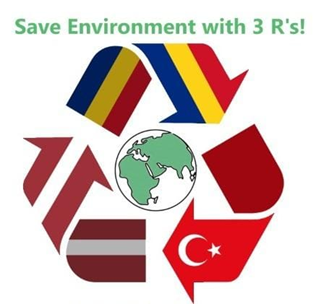 Scopul proiectului  este educarea elevilor din țările partenere pentru a aplica principii și comportamente ecologice conform paradigmei celor 3R (reducere, reciclare și reutilizare), pentru o dezvoltare durabilă,  în acord cu prioritățile europene susținute prin proiectele Erasmus+.Obiectivele urmărite în cadrul  proiectului:Dobândirea de atitudini civice conștiente despre importanța schimbărilor climatice și a dezvoltării durabile a mediului prin aplicarea paradigmei celor 3R (reducere, reutilizare, refolosire);Dezvoltarea de cunoștințe și competențe științifico-tehnice pentru educația ecologică de calitate în protecția durabilă a mediului;Dezvoltarea personală a elevilor, a gândirii critice, a creativității, precum şi a cooperării interdisciplinare;Învățarea „co-existenței" prin cultivarea competenţelor de comunicare, precum şi a respectului pentru valorile şi caracteristicile culturale ale  partenerilor.Școlile implicate în proiect sunt: 	SEMINARUL TEOLOGIC ORTODOX ,,SF. IOAN GURĂ DE AUR”, ROMÂNIA - coordonator 	ISKENDERUN CUMHURIYET ANADOLU LISESI, TURCIA - partener 	DORTYOL MESLEKI VE TEKNIK ANADOLU LISESI,TURCIA - partener 	GARLIBA MERKELA LEDURGAS PAMATSKOLA, LETONIA - partenerActivitățile transnaționale au o durată de 5 zile, participanţii fiind 12 elevi (4 elevi/mobilitate) din fiecare școală parteneră. Aceste activități cuprind: realizarea unor prezentări, vizite de studiu, acțiuni de ecologizare, studii de caz, crearea de postere și sloganuri, conform formularului de aplicație aprobat.Proiectul are 4 mobilități, fiecare mobilitate având o anumită temă (reducerea, reciclarea, reutilizarea și ecomisirea energiei).